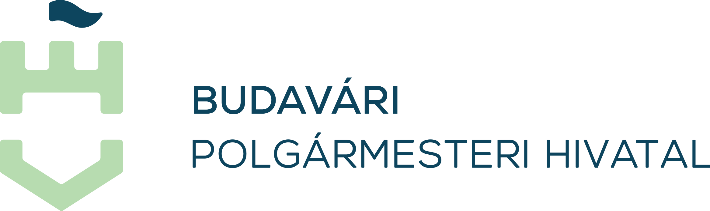 Budapest Főváros I. kerület Budavári Polgármesteri HivatalSzociális és Intézménytámogatási IrodaIskolakezdési támogatás megállapítása iránti kérelemSzemélyes adatokNeve: 														                            Születési neve: 													Születési helye, ideje: 												Anyja neve: 													Családi állapota:												Társadalombiztosítási Azonosító Jele (TAJ): 									Lakóhelye (bejelentett):												Tartózkodási helye (bejelentett):										Kérjük, aláhúzással jelölje meg azt a címet, ahol életvitelszerűen lakik!A bejelentett lakóhelyétől és bejelentett tartózkodási helyétől eltérő cím, ahol életvitelszerűen él:Állampolgársága: 												(Nem magyar állampolgár esetén fel kell tüntetni, ha bevándorolt, letelepedett, oltalmazott vagy menekült jogállású.)Telefonszáma: 													E-mail címe: 													18. életévét betöltött és a 23. életévét be nem töltött nappali oktatás munkarendje szerint középfokú oktatásban tanulmányokat folytató kérelmező vagyok és a támogatást saját jogon kérelmezem:  igen			 nem18. életévét be nem töltött alapfokú vagy középfokú oktatásban tanulmányokat folytató gyermekek adatai, akik után a támogatást kérelmezem:Kérelmező családjában élő (egy lakásban együtt lakó, ott bejelentett lakó- vagy tartózkodási hellyel rendelkező) közeli hozzátartozók:JövedelemnyilatkozatKérelmező, valamint a családjában élő közeli hozzátartozói kérelem beadását megelőző havi nettó jövedelme:Felelősségem tudatában kijelentem, hogy a közölt adatok a valóságnak megfelelnek. Tudomásul veszem, hogy a kérelemben közölt adatok valódiságát a szociális igazgatásról és a szociális ellátásokról szóló 1993. évi III. törvény 10. § (7) bekezdése alapján a szociális hatáskört gyakorló szerv – az állami adóhatóság útján – ellenőrizheti. Hozzájárulok a kérelemben szereplő adatoknak a szociális igazgatási eljárás során történő felhasználásához.Büntetőjogi felelősségem tudatában kijelentem, hogy Budapest I. kerület Budavári Önkormányzat közigazgatási területén lakóhellyel, vagy tartózkodási hellyel rendelkezem és életvitelszerűen Budapest I. kerület Budavári Önkormányzat közigazgatási területén élek.A kérelemnek helyt adó döntés esetén az általános közigazgatási rendtartásról szóló 2016. évi CL. törvény (a továbbiakban: Ákr.) 118. § (4) bekezdése alapján fellebbezési jogomról lemondok és tudomásul veszem, hogy a döntés az Ákr. 82. § (2) bekezdés b) pontja és a 3) bekezdés a) pontja alapján véglegessé válik. Budapest, ___________év________________hónap_______napTájékoztató a kérelem kitöltéséhez„Iskolakezdési támogatásra jogosult a kérelmező, ha alapfokú oktatásban, vagy a 18. életévét be nem töltött nappali oktatás munkarendje szerint középfokú oktatásban tanulmányokat folytató gyermeket nevel ésegyedülálló, és a családjában az egy főre jutó havi jövedelem nem haladja meg a szociális vetítési alap összegének 565 %-át (161 025 Ft), vagy b) nem egyedülálló, és a családjában az egy főre jutó havi jövedelem nem haladja meg a szociális vetítési alap összegének 500 %-át (142 500 Ft).Iskolakezdési támogatásra jogosult a 18. életévét betöltött és a 23. életévét be nem töltött nappali oktatás munkarendje szerint középfokú oktatásban tanulmányokat folytató kérelmező, amennyiben a családjában, vagy a kérelmezőt gondozó családban az egy főre jutó havi jövedelem nem haladja meg a meghatározott jövedelemhatárokat.Nem jogosult iskolakezdési támogatásra az a kérelmező, akinek a szülői felügyeleti jogát bíróság korlátozta vagy megszüntette.Az iskolakezdési támogatás megállapítása iránti kérelem a tanítási év utolsó tanítási napját követő naptól kezdődően a következő tanítási év szeptember 30. napjáig nyújtható be.”Család: egy lakásban, vagy személyes gondoskodást nyújtó bentlakásos szociális, gyermekvédelmi intézményben együtt lakó, ott bejelentett lakóhellyel vagy tartózkodási hellyel rendelkező közeli hozzátartozók közösségeKözeli hozzátartozó:a házastárs, az élettárs,a húszévesnél fiatalabb, önálló keresettel nem rendelkező; a huszonhárom évesnél fiatalabb, önálló keresettel nem rendelkező, nappali oktatás munkarendje szerint tanulmányokat folytató; a huszonöt évesnél fiatalabb, önálló keresettel nem rendelkező, felsőoktatási intézmény nappali tagozatán tanulmányokat folytató vér szerinti gyermek, örökbe fogadott gyermek, mostohagyermek és a Ptk. szerinti gyermekvédelmi nevelőszülő által e jogviszonya keretében nevelt gyermek kivételével a nevelt gyermek (a továbbiakban: nevelt gyermek),korhatárra való tekintet nélkül a tartósan beteg, az autista, illetve a testi, érzékszervi, értelmi vagy beszédfogyatékos vér szerinti, örökbe fogadott, mostoha-, illetve nevelt gyermek, amennyiben ez az állapot a gyermek 25. életévének betöltését megelőzően is fennállt (a továbbiakban: fogyatékos gyermek),a 18. életévét be nem töltött gyermek vonatkozásában a vér szerinti és az örökbe fogadó szülő, a szülő házastársa vagy élettársa, valamint a db) vagy dc) alpontban meghatározott feltételeknek megfelelő testvér.Egyedülélő: az a személy, aki egyszemélyes háztartásban lakik.Egyedülálló: az a személy, aki hajadon, nőtlen, özvegy, elvált vagy házastársától külön él kivéve, ha élettársa van.Családi állapot: házas, élettársi viszonyban élő, egyedülálló.A támogatás személyi hatálya a Budapest I. kerület Budavári Önkormányzat közigazgatási területén lakóhellyel, vagy tartózkodási hellyel rendelkező és életvitelszerűen élő személyekre terjed ki.Az egy főre jutó havi nettó jövedelem a családban élők havi összjövedelme elosztva a családban élő személyek számával.A jövedelemnyilatkozatot a kérelmező mellett a családban élő nagykorú személyeknek is alá kell írniuk. A nem cselekvőképes személy helyett a törvényes képviselője jogosult az aláírásra.A kérelemhez szükséges csatolniA támogatással érintett gyermek tanulói jogviszony igazolására vonatkozó 30 napnál nem régebbi iskolalátogatási igazolást.A kérelmező és a családjában élők jövedelemigazolását:a) a jövedelem típusa szerint a szociális igazgatásról és szociális ellátásokról szóló 1993. évi III. törvény 10. §-ában, a pénzbeli és természetbeni szociális ellátások igénylésének és megállapításának, valamint folyósításának részletes szabályairól szóló kormányrendelet, és a gyámhatóságokról, valamint a gyermekvédelmi és gyámügyi eljárásokról szóló rendeletben foglaltak szerinti igazolást,b) a nagykorú jövedelemmel nem rendelkező személy esetén tanulói vagy hallgatói jogviszonyra vonatkozó igazolást, vagy az állami foglakoztatási szerv igazolását álláskeresőként történő nyilvántartásba vételéről,c) az a) és b) pontokban foglaltak hiányában az érintett személy nyilatkozatátRendszeres munkabér esetén:a munkáltató által kiállított hiteles jövedelemigazolást vagy fizetési jegyzéket, amely tartalmazza a bruttó munkabért, a levonásokat és a nettó munkabért.Vállalkozásból származó jövedelem esetén: az adóbevallással már lezárt időszakra vonatkozóan az illetékes adóhatóság igazolását;az adóbevallással még le nem zárt időszakról a könyvelő által kiállított igazolást, ennek hiányában a vállalkozó büntetőjogi nyilatkozatát az időszak alatt szerzett nettó jövedelméről.A nyugdíjfolyósító szerv által folyósított ellátások esetében: a nyugdíjfolyósító szerv tárgyév januárjában megküldött értesítését, melyben szerepel a január elsejétől megállapított ellátás összege és típusa, valamint a kérelem benyújtását megelőző havi ellátás összegéről szóló postai utalvány szelvény, bankszámlakivonat másolatot, vagy a pénzintézet igazolását.Álláskeresési ellátásban részesülő esetében:az illetékes állami foglalkoztatási szerv álláskeresési ellátást megállapító határozatának fénymásolatát és a kérelem benyújtását megelőző havi ellátás összegéről szóló postai utalvány szelvény, bankszámlakivonat másolatot, vagy a pénzintézet igazolását. Az álláskeresési ellátás megszűnése esetén mellékelni kell az álláskeresési ellátást megszüntető határozat másolatát.Álláskeresési ellátásban nem részesülő álláskereső esetében:az illetékes állami foglalkoztatási szerv igazolását arról, hogy az illetékes állami foglalkoztatási szerv nyilvántartásában szerepel-e és álláskeresési ellátásban nem részesül.Az illetékes kerületi hivatal/járási hivatal által megállapított ellátás esetében:az ellátás megállapításáról szóló határozat másolatát, valamint a kérelem benyújtását megelőző ellátás összegéről szóló havi postai utalvány szelvény, bankszámlakivonat másolatot, vagy a pénzintézet igazolását.Egyéb nem rendszeres jövedelem, alkalmi munkavégzés esetében:a kérelmező büntetőjogi felelőssége mellett tett nyilatkozatát a havi átlagos nettó jövedelméről a kérelem benyújtását megelőző 12 hónap vonatkozásában.Nem tanköteles korú gyermek tanulói, illetve hallgatói jogviszonyának igazolására:a köznevelési intézmény által kiállított 30 napnál nem régebbi iskolalátogatási igazolást.Főiskolai vagy egyetemi hallgató esetében:a felsőoktatási intézmény által kiállított 30 napnál nem régebbi hallgatói jogviszony igazolást.Egyedülálló szülő által benyújtott kérelem esetén:a) a házasság felbontásáról, a gyermekelhelyezésről és a gyermektartásdíjról szóló bírósági döntés, vagy a felek egyezségét jóváhagyó bírósági döntés vagy a felek egyezségének másolatát, valamint a megkapott tartásdíj összegéről szóló igazolást vagy nyilatkozatot, mindezek hiányában igazolást a bírósági eljárás megindításáról, ésb) amennyiben a különélő szülő tartásdíjat nem fizet a gyermek után, a szülők közös nyilatkozatát ennek tényéről, okáról.NévTAJ számAnyja neveSzületési hely, időNévTAJ számAnyja neveSzületési hely, időRokoni kapcsolatJövedelem típusaJövedelem típusaKérelmezőjövedelmeKérelmező családjában élő személyek jövedelmeKérelmező családjában élő személyek jövedelmeKérelmező családjában élő személyek jövedelmeJövedelem típusaJövedelem típusaKérelmezőjövedelmeHázasárs/ÉlettársGyermekGyermek1Munkaviszonyból,
munkavégzésre/foglalkoztatásra irányuló egyéb jogviszonyból származó jövedelem és táppénz2Társas és egyéni vállalkozásból, őstermelői, illetve szellemi és más önálló tevékenységből származó jövedelem3Ingó, ingatlan vagyontárgy értékesítéséből, vagyoni értékű jog átruházásából származó jövedelem4Nyugellátás, megváltozott munkaképességű személyek                            e ellátásai (például rokkantsági, rehabilitációs ellátás), egyéb nyugdíjszerű rendszeres szociális 
ellátások5A gyermek ellátásához és gondozásához kapcsolódó támogatások (GYED, GYES, GYET, családi pótlék, gyermektartásdíj, árvaellátás)6Önkormányzat, járási hivatal és az állami foglalkoztatási szervek által folyósított rendszeres pénzbeli ellátások7Egyéb jövedelem
(pl. ösztöndíj, értékpapírból származó jövedelem, alkalmi munka stb.)8Fizetett tartásdíj összege6. A támogatás felvételének a módja (Kérjük a megfelelőt aláhúzni):Postai úton történő megküldésBankszámlára utalásBank neve:	 		____________________________________________Bankszámlaszám:		___________________________________________________________________________kérelmezőaláírása_______________________________családban élő nagykorú személyek aláírása_______________________________családban élő nagykorú személyek aláírása_______________________________családban élő nagykorú személyek aláírása_______________________________kérelmezőaláírása_______________________________kérelmezőaláírása